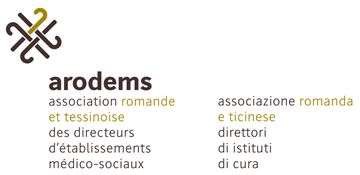 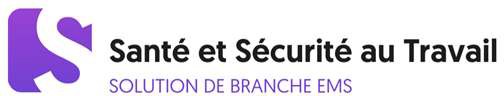 1.4.5 Spécimen - Bilan personnel pour cadresManuel de la solution de branche ARODEMS	page 20	version 01.11.2019(Pour l’usage personnel)ouinonLa sécurité au travail/protection de la santé joue-t-elle un rôle important pour vous ?Les propositions d’amélioration de la sécurité au travail sont-elles prises au sérieux ?Les collaborateurs savent-ils comment se protéger des accidents et des atteintes à la santé ?Un comportement correct en termes de sécurité est-il considéré lors de la qualification ?Pouvez-vous trouver le temps nécessaire pour les instructions ?Faites-vous appliquer les instructions avec la détermination nécessaire ?Veillez-vous à ce que les collaborateurs portent leur EPI ?Lors de l’achat, du maniement et de l’entretien de machines, observez-vous les prescriptions légales ?Corrigez-vous immédiatement un comportement fautif de vos collaboratrices/collaborateurs ?Félicitez-vous vos collaborateurs lorsqu’elles/ils adoptent un comportement adéquat en termes de sécurité ?Veillez-vous à ce que les nouveaux venus et les personnes de langue étrangère soient instruits de manière compétente ?Les EPI, les installations de sécurité et de protection ainsi que les outils défectueux, sont-ils immédiatement réparés ou remplacés ?Montrez-vous le bon exemple ?